Draft agendaprepared by the Office of the UnionDisclaimer:  this document does not represent UPOV policies or guidanceOpening of the SessionAdoption of the agendaShort reports on developments in plant variety protection(a)	Reports from members and observers (written reports to be prepared by members and observers)(b)	Reports on developments within UPOV (report by the Office of the Union)Molecular Techniques (document to be prepared by the Office of the Union)Developments in UPOV (document to be prepared by the Office of the Union)Presentation on the use of molecular techniques in DUS examination (presentations from the European Union and France and presentations invited)Development of guidance and information materials (documents to be prepared by the Office of the Union)Variety denominations (documents to be prepared by the Office of the Union and the Czech Republic)Information and databasesUPOV information databases (document to be prepared by the Office of the Union)Variety description databases (document to be prepared by the Office of the Union and documents invited) Exchange and use of software and equipment (document to be prepared by the Office of the Union and documents invited)UPOV PRISMA (document to be prepared by the Office of the Union)Experiences with new types and species (reports invited)Cooperation in examination (document to be prepared by the Office of the Union and documents invited)Access to plant material for the purpose of management of variety collections and DUS examination (document to be prepared by the European Union)Information on mutant varieties of apple useful for DUS examination (document to be prepared by the European Union)Matters relevant in DUS examination for the fruit sector (documents invited)Number of plants of similar varieties of common knowledge (document to be prepared by Brazil and the European Union)Number of growing cycles and concluding examination of fruit crops (document to be prepared by Canada and documents invited) Harmonization of content in Technical Questionnaires, Section 7 (document to be prepared by the European Union)The assessment of color in fruit crops (presentations invited)Guidance for drafters of Test Guidelines (document to be prepared by the Office of the Union)Matters to be resolved concerning Test Guidelines put forward for adoption by the Technical Committee (if appropriate)Discussion on draft Test Guidelines (Subgroups)	Full draft Test GuidelinesGoji (Lycium barbarum L., L. chinense Mill., L. cylindricum Kuang & A. M. Lu, L. dasystemum Pojark., L. ruthenicum Murray, L. truncatum Y. C. Wang, L. yunnanense Kuang & A. M. Lu) (document TG/LYCIUM_BAR(proj.2)) (China to prepare a document)*Grapevine (Vitis L.) (Revision) (document TG/50/10(proj.5)) (Italy to prepare a document)Guava (Psidium guajava L.; Psidium cattleyanum Sabine var. littorale (Raddi) Fosberg) (Revision) (document TG/110/4(proj.2)) (China to prepare a document)Hazelnut (Corylus avellana L.; Corylus colurna L.) (Revision) (document TG/71/4(proj.3)) (Italy to prepare a document)Lemon (Lemons and Limes (Citrus L. - Group 3)) (Revision) (document TG/203/2(proj.1)) (Spain to prepare a document)Mandarin (Citrus L. – Group 1) (Revision) (document TG/201/2(proj.1)) (Spain to prepare a document)*Mulberry (Morus L.) (document TG/MORUS(proj.4)) (Japan to prepare a document)Granadilla, Passion fruit (Passiflora edulis Sims) (Revision) (document TG/256/1) (Australia to prepare a document)*Raspberry (Rubus idaeus L.) (Revision) (document TG/43/8(proj.2)) (Germany to prepare a document)*Sour Cherry (Prunus cerasus L.); Duke Cherry (Prunus ×gondouinii (Poit. & Turpin) Rehder) (Revision) (document TG/230/2(proj.2)) (Hungary to prepare a document)*Sweet Cherry (Prunus avium (L.) L.) (Revision) (document TG/35/8(proj.3)) (France to prepare a document)Trifoliate Orange ((Poncirus) (Citrus L. - Group 5)) (Revision) (document TG/83/(proj.1)) (Spain to prepare a document)Partial revisionsBlueberry (Partial revision: Char. 24; addition of three new char.) (document TG/137/5 Rev.) (Australia to prepare a document)Oranges (Citrus L. - Group 2) (Partial revision: move relevant botanical names from the “principle botanical names” box to the “alternative botanical names” box) (document TG/202/1 Rev. 2) (Spain to prepare a document)Pummelo (Grapefruit and) (Citrus L. - Group 4) (Partial revision: move relevant botanical names  from the “principle botanical names” box to the “alternative botanical names” box) (document TG/204/1 Rev. 2) (Spain to prepare a document)Recommendations on draft Test GuidelinesDate and place of the next sessionFuture programAdoption of the Report of the session (if time permits)[End of document]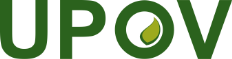 EInternational Union for the Protection of New Varieties of PlantsTechnical Working Party for Fruit CropsFifty-Fourth Session
Nîmes, France, July 3 to 7, 2023TWF/54/1Original:  EnglishDate:  January 12, 2023